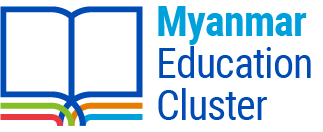 AgendaMyanmar Education Cluster Coordination MeetingThursday 29th September, 2022Time:  2:30 to 4:30pmVenue: Online Meeting Link: https://nrc.zoom.us/j/91760137435?pwd=emkvaUw2bUp1Q1doaloxOHZHbnNMUT09Agenda ItemFacilitator DurationWelcome and IntroductionsEducation Cluster CoordinatorminutesFunding Opportunities Updates CERF (Under Funded Emergencies)Education Cannot Wait  MYRP MHF Reserve Allocation (July 2022)Education Cluster Coordinator15 minutesEducation Cluster Information Management UpdatesCluster Reporting (ECMT for Quarter 3, 2022)Needs Assessments (JENA updates and summary timelines and tasks)Cluster IM dashboards – feedback from partnersEducation Cluster IM30 minutesOther National-Level UpdatesPresentation from Educator Capacity Development WGEducation Cluster Coordination Team5 minutesOther National-Level UpdatesPresentation from Educator Capacity Development WGWG Co-Chairs20 minutesPSEA Online Reporting PlatformPSEA Network - Myanmar20 minutesPresentation from Library For AllLibrary For All20 minutesAOB and closureNext national-level coordination meeting on 27th October,2022 2:30pmEducation Cluster Coordinator5 minutes